 IL LANCIO DI NUOVI PRODOTTI 
MODELLO DI ELENCO DI CONTROLLO PER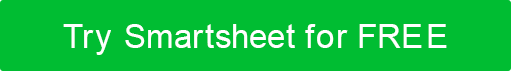 TITOLO DELL'ATTIVITÀDELL'ATTIVITÀ 
DESCRIZIONE DELL'ATTIVITÀ 
DESCRIZIONE PROPRIETARIO ASSEGNATOSCADENZASTATO ATTIVITÀANALISI DI MERCATOValutare il potenziale e il valore del mercatoValutare il potenziale e il valore del mercatoNon avviatoANALISI DI MERCATOCondurre un'analisi della concorrenzaCondurre un'analisi della concorrenzaIn corsoANALISI DI MERCATODefinire il pubblico di destinazioneDefinire il pubblico di destinazioneCompletoANALISI DI MERCATOAttività 4Attività 4In attesaANALISI DI MERCATOAttività 5Attività 5ScadutoPERSONAGGI DEL PUBBLICOPERSONAGGI DEL PUBBLICOCrea sondaggi tra i clientiHa bisogno di revisionePERSONAGGI DEL PUBBLICOPERSONAGGI DEL PUBBLICOCondurre interviste telefoniche e di personaPERSONAGGI DEL PUBBLICOPERSONAGGI DEL PUBBLICORaccogliere dati dall'analisi web e socialPERSONAGGI DEL PUBBLICOPERSONAGGI DEL PUBBLICOAttività 4PERSONAGGI DEL PUBBLICOPERSONAGGI DEL PUBBLICOAttività 5PREZZI DEI PRODOTTIPREZZI DEI PRODOTTIDelineare gli obiettivi aziendaliPREZZI DEI PRODOTTIPREZZI DEI PRODOTTIAnalizza i prezzi della concorrenzaPREZZI DEI PRODOTTIPREZZI DEI PRODOTTIDeterminare i costiPREZZI DEI PRODOTTIPREZZI DEI PRODOTTIAttività 4PREZZI DEI PRODOTTIPREZZI DEI PRODOTTIAttività 5POSIZIONAMENTO SUL MERCATOPOSIZIONAMENTO SUL MERCATODefinisci la tua proposta di valore unicaPOSIZIONAMENTO SUL MERCATOPOSIZIONAMENTO SUL MERCATOCreare un'istruzione di posizionamentoPOSIZIONAMENTO SUL MERCATOPOSIZIONAMENTO SUL MERCATOFinalizzare il framework di messaggisticaPOSIZIONAMENTO SUL MERCATOPOSIZIONAMENTO SUL MERCATOAttività 4POSIZIONAMENTO SUL MERCATOPOSIZIONAMENTO SUL MERCATOAttività 5STRATEGIA GO-TO-MARKETSTRATEGIA GO-TO-MARKETDefinire la strategia di venditaSTRATEGIA GO-TO-MARKETSTRATEGIA GO-TO-MARKETCrea un piano di marketingSTRATEGIA GO-TO-MARKETSTRATEGIA GO-TO-MARKETModello GTM completoSTRATEGIA GO-TO-MARKETSTRATEGIA GO-TO-MARKETAttività 4STRATEGIA GO-TO-MARKETSTRATEGIA GO-TO-MARKETAttività 5ABILITAZIONE ALLE VENDITESviluppare contenuti di formazioneABILITAZIONE ALLE VENDITECondurre sessioni di formazioneABILITAZIONE ALLE VENDITECreare modelli di e-mailABILITAZIONE ALLE VENDITEAttività 4ABILITAZIONE ALLE VENDITEAttività 5COMUNICAZIONI INTERNECreare un piano di comunicazioneCOMUNICAZIONI INTERNECreare un percorso di archiviazione condivisoCOMUNICAZIONI INTERNERaccogli feedbackCOMUNICAZIONI INTERNEAttività 4COMUNICAZIONI INTERNEAttività 5LANCIO ESTERNOCompletare un piano di crisi prima del lancioLANCIO ESTERNOSegui il piano di marketingLANCIO ESTERNOInformare le parti interessate su eventuali problemiLANCIO ESTERNOAttività 4LANCIO ESTERNOAttività 5METRICHEMonitorare le prestazioni dei canali di marketingMETRICHEDeterminare il costo per acquisizione per canaleMETRICHEValutare l'analisi dei siti Web e dei clientiMETRICHEAttività 4METRICHEAttività 5FEEDBACK POST-LANCIODistribuire sondaggi post-lancio per i clientiFEEDBACK POST-LANCIOInterviste complete per vittorie/perditeFEEDBACK POST-LANCIOTenere una revisione post-lancioFEEDBACK POST-LANCIOAttività 4FEEDBACK POST-LANCIOAttività 5DISCONOSCIMENTOTutti gli articoli, i modelli o le informazioni fornite da Smartsheet sul sito Web sono solo di riferimento. Mentre ci sforziamo di mantenere le informazioni aggiornate e corrette, non rilasciamo dichiarazioni o garanzie di alcun tipo, esplicite o implicite, circa la completezza, l'accuratezza, l'affidabilità, l'idoneità o la disponibilità in relazione al sito Web o alle informazioni, agli articoli, ai modelli o alla grafica correlata contenuti nel sito Web. Qualsiasi affidamento che fai su tali informazioni è quindi strettamente a tuo rischio.